Reception Newsletter 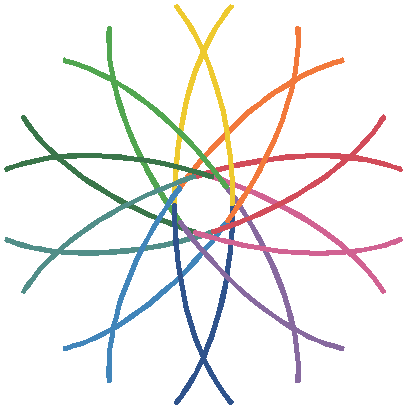 Friday 25th January 2022 This week in Reception…This week we have been painting jungle animals and learning about the different animals that live there. Our story of the week is  “The Hungry Giant's Baby”    Phonics: In phonics we have started phase 3 and we continue to practise reading phase 2 High Frequency Words. Maths: In Maths we have been looking at 3D shapes; paying a close attention to the properties of the shapes. We have been counting the faces of the shapes and began to look at the vertices.   Our sounds of the week are … Please support your child to read the CVC words below by applying our strategy of; look at the letter, make the sound and blend it altogether. Please apply the same strategy as above to read the CVC words (the underlined words) but read the Sight Words by sight. Is the sun wet ? Can the van go up the hill ? Will a pen fit in a box?Has a fox got six legs?45 Sight Words We have sent home a pencil case with all 45 Sight Words on flash cards. Please support your child by reading the words to them and asking them to repeat after you. Our 45 High Frequency words this week are ...Phase 2 Sight Words We have introduced phase 2 Sight Words this week. Below are our words of the week. We have been matching these words in our book of the week. Please note there will be some overlaps with the 45 Sight Words and Phase 2 Sight Words. Reading Morning Every TuesdayStarting: Tuesday 1st January 2022  Time: 8.20-8.40am Please come to the front office at 8.20am to be greeted by a member of the EYFS team. Reading mornings are designed for you to have some quality time with your child. A selection of books will be available and a member of the team will be able to answer any questions you may have. Have a lovely weekendThe Reception Team. 